Healthcare Provider (HCP) Educational MaterialsWait Room Poster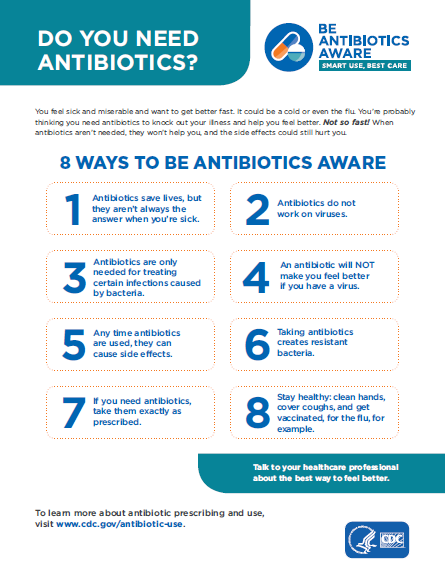 HCP Commitment Poster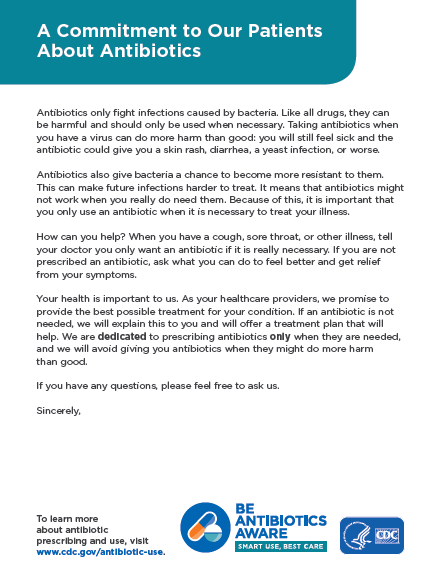 Be Antibiotics Aware Static Counter Cling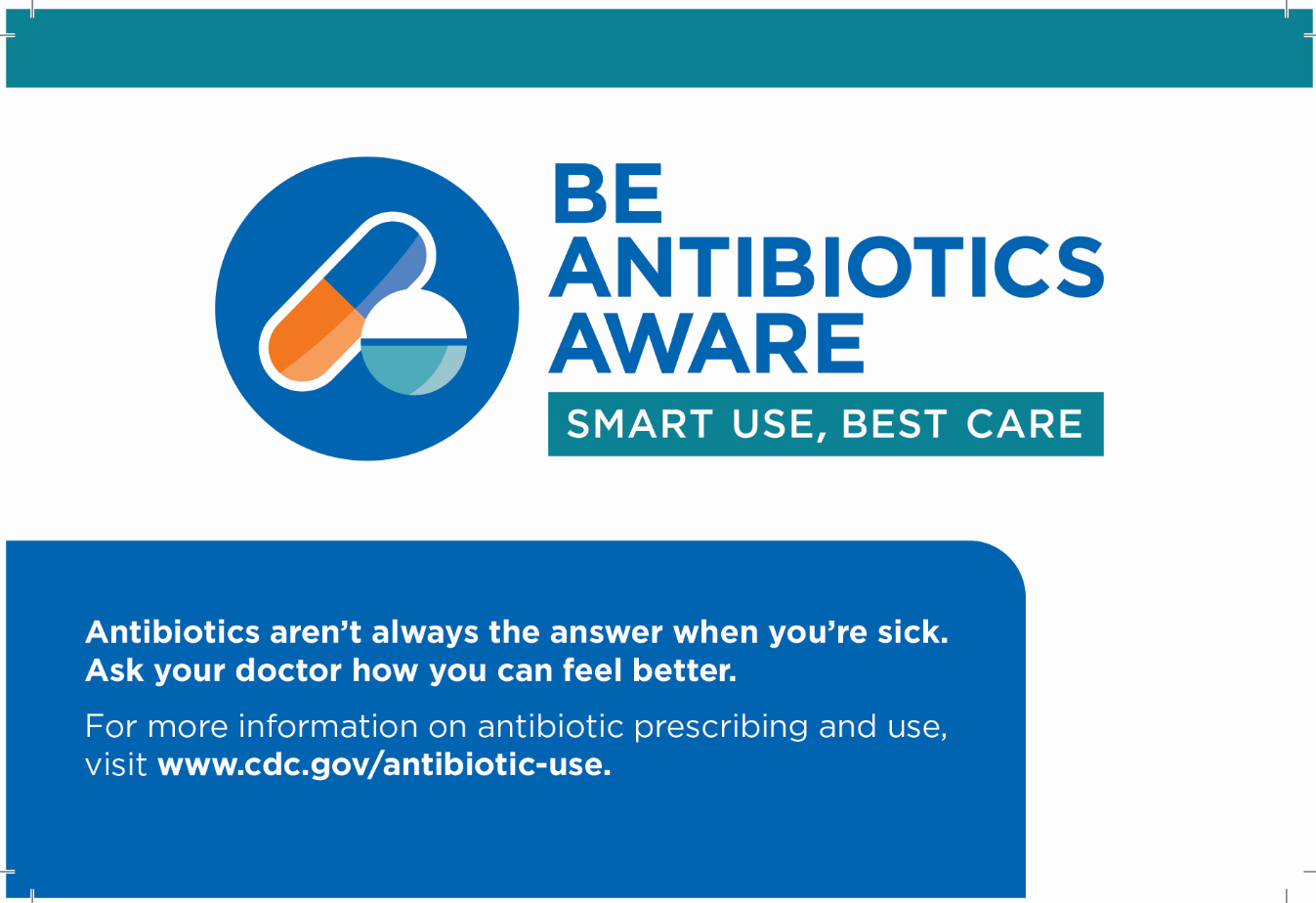 Be Antibiotics Aware Window Cling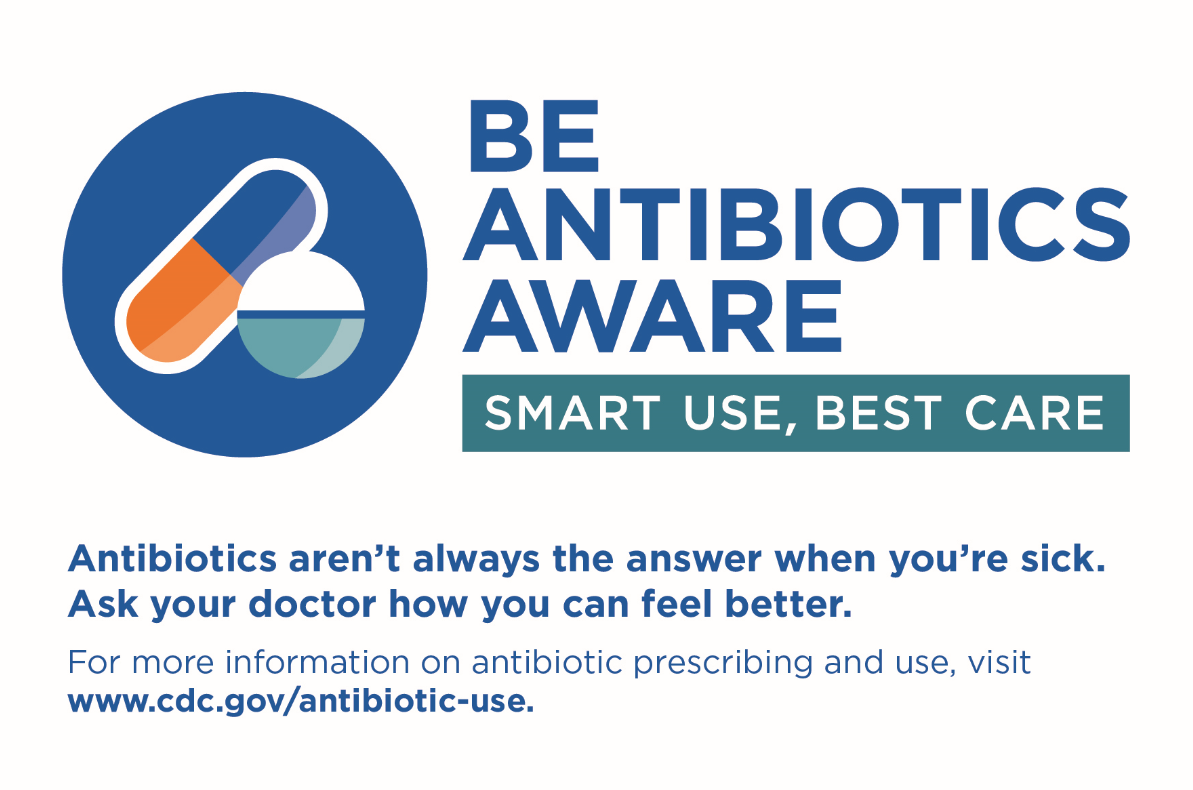 Be Antibiotics Aware Stickers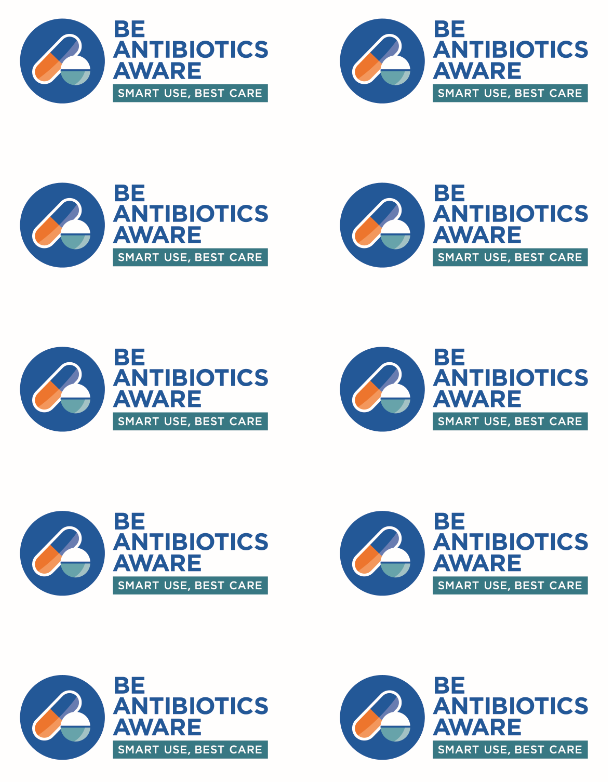 Prescription Pad (Large and Small): Delayed Prescribing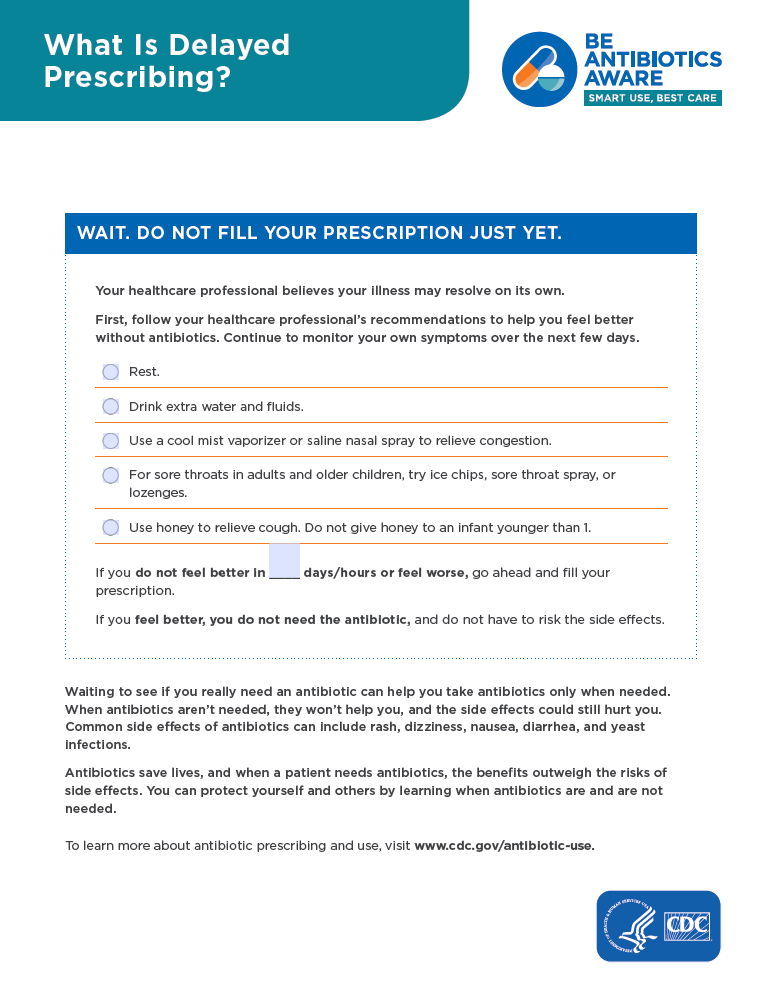 Prescription Pad (Large and Small): Relief for Viral Illnesses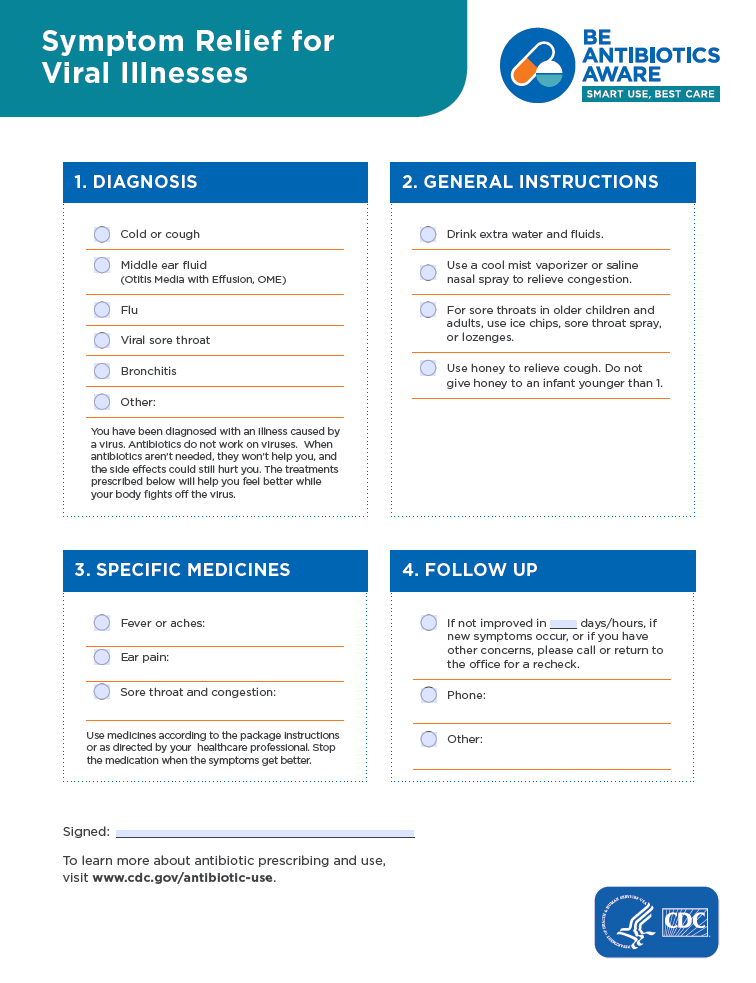 Prescription Pad (Large and Small): Taking your Antibiotics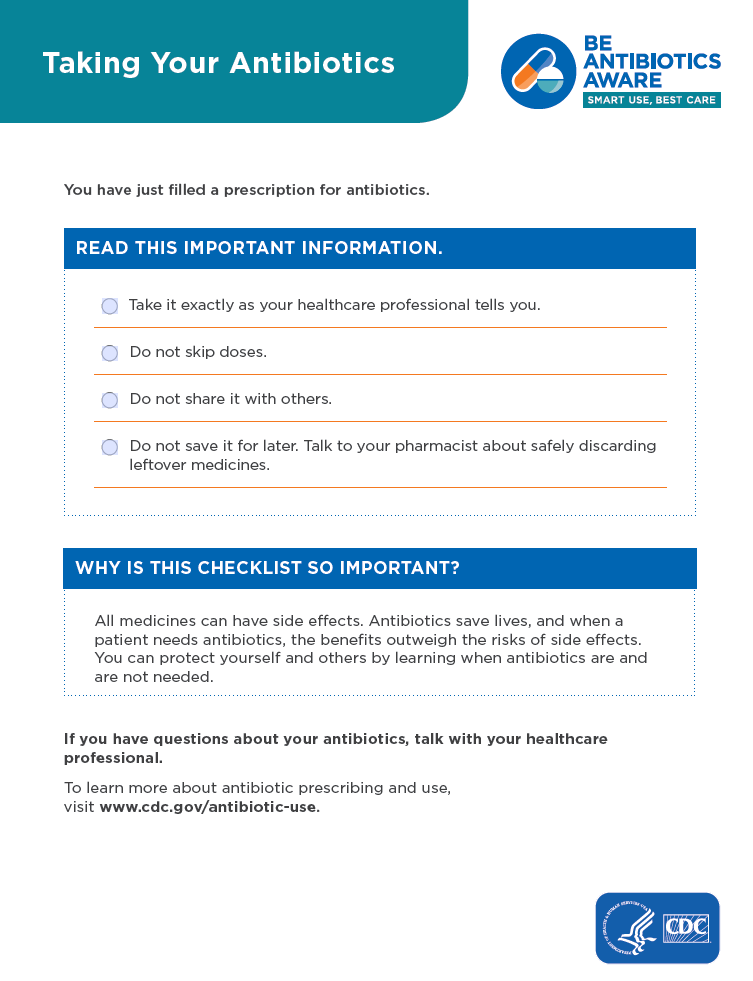 Prescription Pad (Large and Small): Watchful Waiting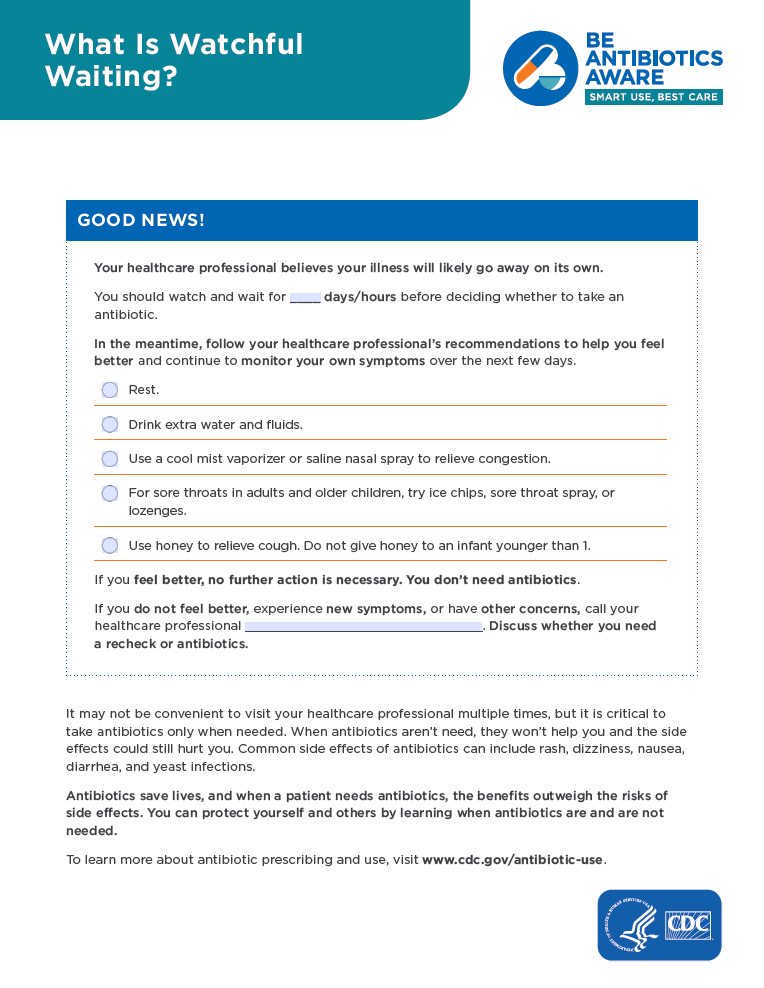 